南部地域振興課学習情報紙　みなみ風　第９号２０２３年（令和５年）３月発行　南部地域振興課　住所　福山市沼隈町大字草深１８８９番地６電話　９８０－７７１３FAX　９８７－２３８２e-mail nanbu-chiikishinkou@city.fukuyama.hiroshima.jp２０２３年４月１日から市内全ての公民館，コミュニティセンター・館（福山市公民館条例，福山市コミュニティセンター条例に基づく館）を交流館として運営します。各館は，これまでの業務を継続しながら，基本的人権の尊重を基底とした，地域におけるまちづくりの拠点としての機能を充実させていきます！南部管内の公民館・コミュニティセンターは次のように変わります。泉公民館は泉交流館に，山手公民館は山手交流館に，津之郷公民館は津之郷交流館に，赤坂公民館は赤坂交流館に，瀬戸公民館は瀬戸交流館に，熊野公民館は熊野交流館に，高島公民館は高島交流館に，鞆公民館は鞆交流館に，走島公民館は走島交流館に，明王台公民館は明王台交流館に，　内海公民館は内海交流館に，内浦公民館は内浦交流館に，能登原公民館は能登原交流館に，千年公民館は千年交流館に，常石公民館は常石交流館に，山南公民館は山南交流館に，山手コミュニティセンターは泉交流館山手コミュニティセンターに，鞆コミュニティセンターは鞆交流館鞆コミュニティセンターに，瀬戸コミュニティセンターは瀬戸交流館瀬戸コミュニティセンターに変更になります。開館時間８時３０分から２２時（１２月２９日から翌年１月３日は休館します。）申請受付期間使用予定日の３か月前に当たる日から使用予定日の前日まで申請を受け付けています。（３か月前に当たる日が休日の場合は翌開館日）館の事業や地域行事のため，使用できない場合があります。空き状況は使用を希望される施設に，直接電話でご確認ください。詳細は，各公民館，コミュニティセンター・館にご確認ください。なお，コミュニティセンターの体育室のみ，使用予定日の1か月前にあたる日から使用前日までの申請となります。南部地域振興課と千年公民館が仮移転します。ぬまくま市民交流センターの耐震改修工事および設備の長寿命化改修工事を行うため，工事期間中，次の施設に移転します。移転先での業務開始予定日は５月８日月曜日です。（移転期間は約１年間程度の予定です。）移転先南部地域振興課は沼隈支所別館（沼隈体育館東側）へ仮移転します。千年公民館はぬまくま交流館（沼隈図書館）へ仮移転します。１階が事務室，２階が貸室になります。仮移転中は千年公民館の時間が変更します。開館時間月曜日から金曜日午前８時３０分から午後７時土曜日午前８時３０分から午後６時日曜・祝日午前１０時から午後６時受付時間（休日は除く）月曜日から金曜日午前８時３０分から午後５時土曜日８時３０分から午後０時１５分仮移転に関する問合せ先は沼隈支所庶務担当　084-980-7700,7701または千年公民館　　　　 084-987-3188までお願いします。「青年の父」山本瀧之助　生誕150年イベントを企画します！山本瀧之助は，明治６年(１８７３年)沼隈郡草深村（現福山市沼隈町草深）の農家の長男として生まれました。当時の草深をはじめとする地域は，古い時代のしきたりがたくさん残る片田舎であり，そこに住む若者たちは将来への明るい希望が持てない生活をしていました。瀧之助はそのような若者たちに「やる気」をおこさせようと様々な取り組みをしていきます。２０２３年は山本瀧之助の生誕から１５０周年の節目の年です。キャラクター募集，グッズ発売など様々な企画を考案しておりますので，お楽しみに！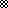 